ВСЕРОССИЙСКАЯ ФЕДЕРАЦИЯ ТАНЦЕВАЛЬНОГО СПОРТА И АКРОБАТИЧЕСКОГО РОК-Н-РОЛЛА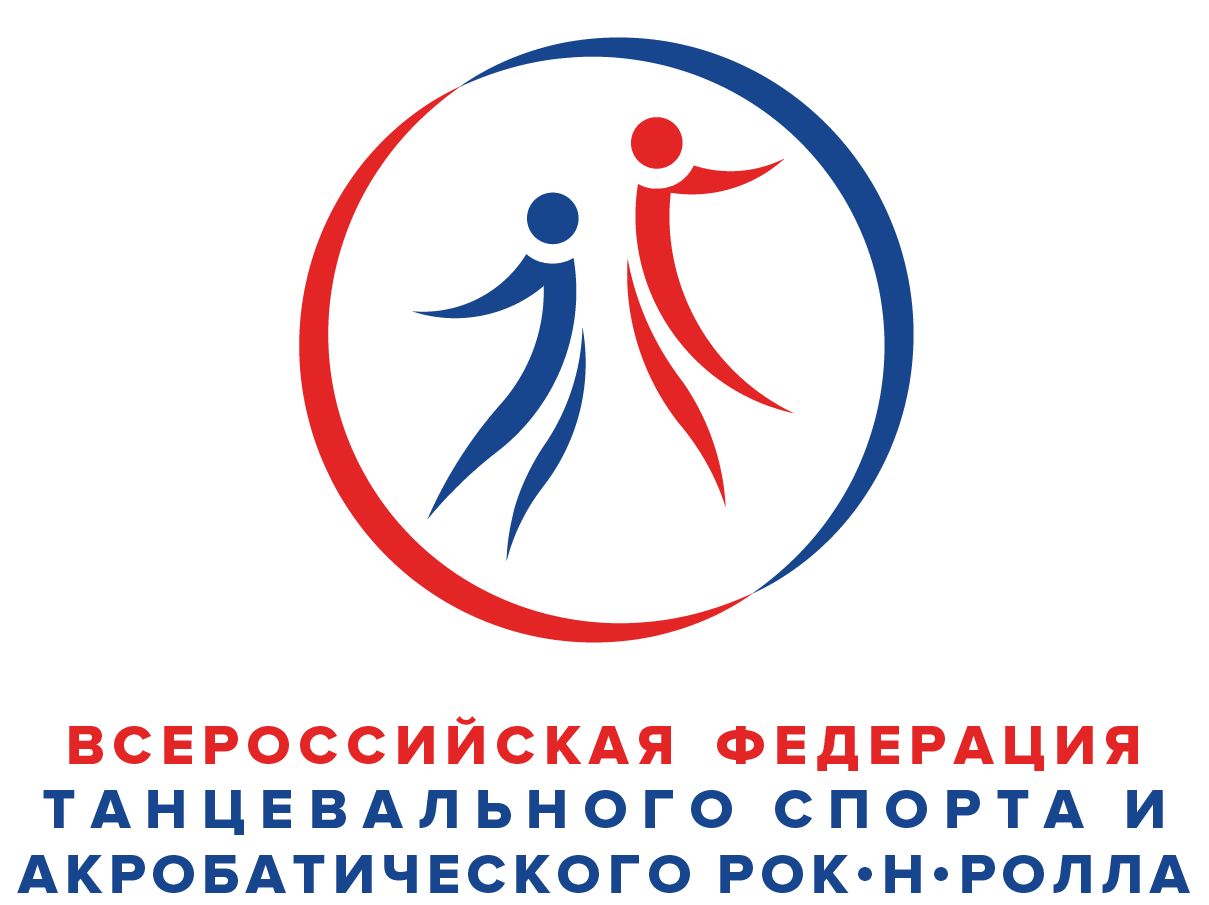 ФЕДЕРАЦИЯ ТАНЦЕВАЛЬНОГО СПОРТА НОВОСИБИРСКОЙ ОБЛАСТИ
ЦЕНТР ТАНЦЕВАЛЬНОГО СПОРТА  «СТАТУС»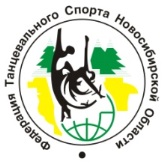 представляютРОССИЙСКИЕ СОРЕВНОВАНИЯ ПО ТАНЦЕВАЛЬНОМУ СПОРТУ КАТЕГОРИИ В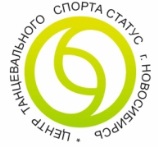 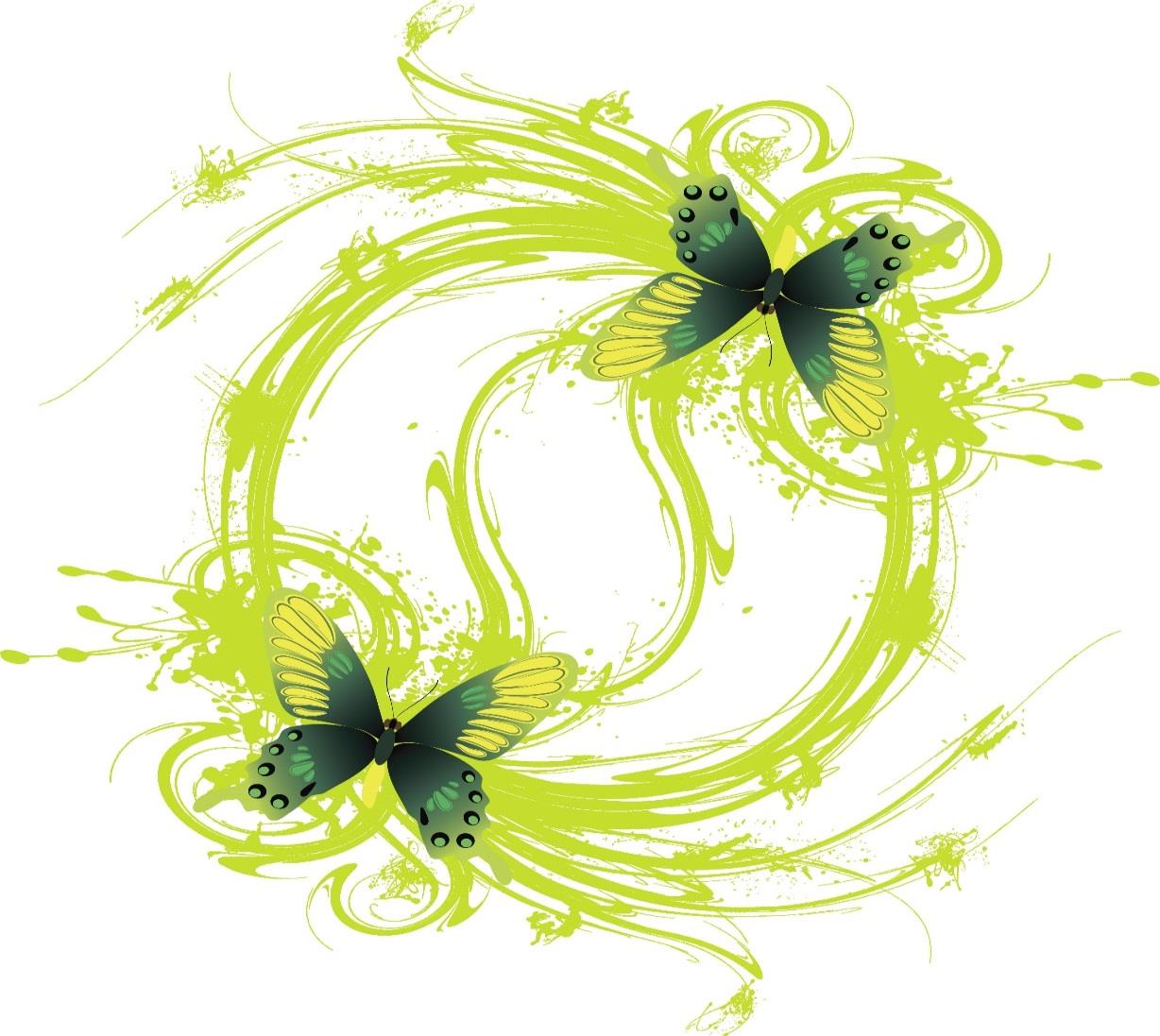 ПРОГРАММА СОРЕВНОВАНИЙ:* Организаторы оставляют за собой право при большой наполняемости групп переносить начало соревнований на более поздний срокФЕДЕРАЦИЯ ТАНЦЕВАЛЬНОГО СПОРТА НОВОСИБИРСКОЙ ОБЛАСТИ
ЦЕНТР ТАНЦЕВАЛЬНОГО СПОРТА  «СТАТУС»представляютОТКРЫТЫЙ ФЕСТИВАЛЬ ПО БАЛЬНЫМ ТАНЦАМ* К участию допускаются пары в составе «мальчик-девочка», «девочка-девочка». Оценка по  медальной системе. К участию допускаются танцоры не выше 4 категории. Хореография пар «девочка-девочка» должна состоять из симметричных фигур и не содержать плотных позиций.** Оценка по  медальной системе. К участию допускаются танцоры не выше 4 категории. В соответствии с положением ФТС НСО о «Фестивале бального танца», раздел «Танцуем с удовольствием» *** Организаторы оставляют за собой право при большой наполняемости групп переносить начало соревнований на более поздний срокПОЛОЖЕНИЕ 1О  КОНКУРСЕ БАЛЬНОГО ТАНЦА В ГРУППАХ«Хобби класс» №26,27  на турнире «Весенняя встреча в Статусе 2020», 26 апреля 2020 г.ОСНОВНЫЕ ПОЛОЖЕНИЯОсновные положения регулируются «ПОЛОЖЕНИЕМ О  КОНКУРСАХ В ГРУППАХ:«ВЗРОСЛЫЕ Хобби класс»  Союза общественных организаций "Федерация танцевального спорта Новосибирской области" утвержденным Президиумом ФТС НСО 2 мая   2012г., Протокол №  12. за исключением пунктов регулируемыми настоящим положением.УЧАСТНИКИ КОНКУРСОВУчаствовать в конкурсе по бальным танцам в категории «Хобби класс» могут танцоры возраста 16 лет и старше (как партнер, так и партнерша) на момент проведения соревнований.Танцор, внесенный в базу данных ФТСАРР, имеющий  класс танцевального мастерства не выше Д , в  том числе находящийся в архиве, может участвовать в соревнованиях.ПРОГРАММА СОРЕВНОВАНИЙСоревнования проводятся отдельно по каждому танцу: W,T,V,Q,Sm,Cha,Rm,JvТанцевальные пары могут принять участие в соревнованиях по любому количеству танцев.По результатам выступления в отдельных танцах определяются итоговые места  в каждой программе: европейской и латиноамериканской.ПОДСЧЕТ РЕЗУЛЬТАТОВПодсчет результатов в каждом танце  проводится по системе «Скейтинг».	Итоговые места  в каждой программе, европейской и латиноамериканской, определяются по сумме очков, набранных каждой парой в отдельных танцах:НАГАРАЖДЕНИЕ ПОБЕДИТЕЛЕЙФиналисты в каждом танце награждаются дипломами. Победители в каждой программе, европейской и латиноамериканской,  награждаются кубками, медалями, дипломами и подарками организаторов и партнеров турнира. Призеры в каждой программе награждаются, медалями, дипломами и подарками организаторов и партнеров турнира. Финалисты в каждой программе награждаются дипломами.ФИНАНСОВЫЕ УСЛОВИЯВ группах Хобби-класс регистрационный взнос составляет 100 руб. за соревнования по одному танцу с участника.ПОЛОЖЕНИЕ 2О  КОНКУРСЕ БАЛЬНОГО ТАНЦА В ГРУППАХ«Учитель-Ученик», №28  на турнире «Весенняя встреча в Статусе 2020», 26 апреля 2020 г.ОСНОВНЫЕ ПОЛОЖЕНИЯОсновные положения регулируются «ПОЛОЖЕНИЕМ О  Фестивале танца» раздел «Танцуем с удовольствием» Союза общественных организаций "Федерация танцевального спорта Новосибирской области" утвержденным Президиумом ФТС НСО 6 марта   2019г., за исключением пунктов регулируемых настоящим положением.УЧАСТНИКИ КОНКУРСОВУчаствовать в конкурсе по бальным танцам в категории «Учитель-ученик» могут пары в составе:
Учитель – действующий танцор категории «Молодежь», «Взрослые» или преподаватель одной из танцевальных студий, школ или клубов танца.
Ученик – танцор бального танца возраст «Молодежь» и старше, участвующий в соревнованиях в категории «Соло» либо  танцор, 16 лет и старше, не внесённый в базу данных ФТСАРР в качестве спортсмена.ПРОГРАММА СОРЕВНОВАНИЙСоревнования проводятся по 2 танцам «Медленный вальс», «Венский вальс».ПОДСЧЕТ РЕЗУЛЬТАТОВПодсчет результатов  проводится по системе «Скейтинг». Все участники исполняют программу минимум 2 раза, разбивку на заходы определяет главный судья. Между ознакомительным и основным туром должен быть перерыв.	ФИНАНСОВЫЕ УСЛОВИЯВ группе «Учитель-ученик» регистрационный взнос составляет 600 руб. с пары.Место проведенияг. Новосибирск, ул. Челюскинцев 11, ДК Железнодорожников.ОрганизаторЦентр танцевального спорта «Статус», г. НовосибирскШемелина Татьяна  Павловна, Тел. для справок 89139206955Правила проведения В соответствии с правилами ФТСАРРСудьиСудейская коллегия, утвержденная Президиумом ФТС НСО.                            РегистрацияПо квалификационным книжкам, страховым полисам и медицинским справкам из врачебно-физкультурного диспансера. Начало регистрации за 1:30 до начала соревнований, окончание регистрации за 30 минут до начала отделения.Прием заявокРегистрация для всех категорий по е-mail: registr-status@ballroom.ruПросим подтвердить свое участие не позднее 24 апреля 2020  г.Заявочный взнос Не выше установленных нормативов. Условия участия парПроезд, питание, проживание за счет командирующих организаций. Награждения победителейКубки, медали, дипломы для победителей, призеров и финалистов. Призы от организаторов и партнеров соревнований Входные билетыСтоимость входного билета на весь день 500 рублей.Допуск тренеровВход тренеров ФТС НСО – по списку тренерского состава ФТС НСО, иногородних тренеров – по аккредитации.Размер площадкиСпортивный зал, площадка спортивный паркет .Счетная комиссияПредседатель РСК,  Вера Афончикова, г.НовосибирскПрограмма Skating System, Дмитрий Кривощеков, www.skatingsystem.com Судья-информаторАнатолий Громов (Новосибирск)ЗвукВ соответствии с правилами ФТСАРРСветВ соответствии с правилами ФТСАРР Размещение в гостиницахСамостоятельно в гостиницах г. НовосибирскаГруппаВозрастНачало*Дети 2+1 Стандарт (Е класс) 2009 г. и младше17:00Дети 2+1 Стандарт (открытый класс) 2009 г. и младше17:00Юниоры 2+1 Латина  (Е класс) 2005 – 2008 гг.17:00Юниоры 2+1 Латина (Е+D класс) 2005 – 2008 гг.17:00Дети 2+1 Латина (Е класс) 2009 г. и младше18:00Дети 2+1 Латина  (открытый класс) 2009 г. и младше18:00Юниоры 2+1 Стандарт  (Е класс) 2005 – 2008 гг.18:00Юниоры 2+1 Стандарт (Е+D класс) 2005 – 2008 гг.18:00Дети 2+1 Стандарт  Сокр. двоеборье (Е класс) 2009 г. и младше19:00Юниоры 2+1 Сокр. двоеборье (Е класс) 2005 – 2008 гг.19:00Место проведения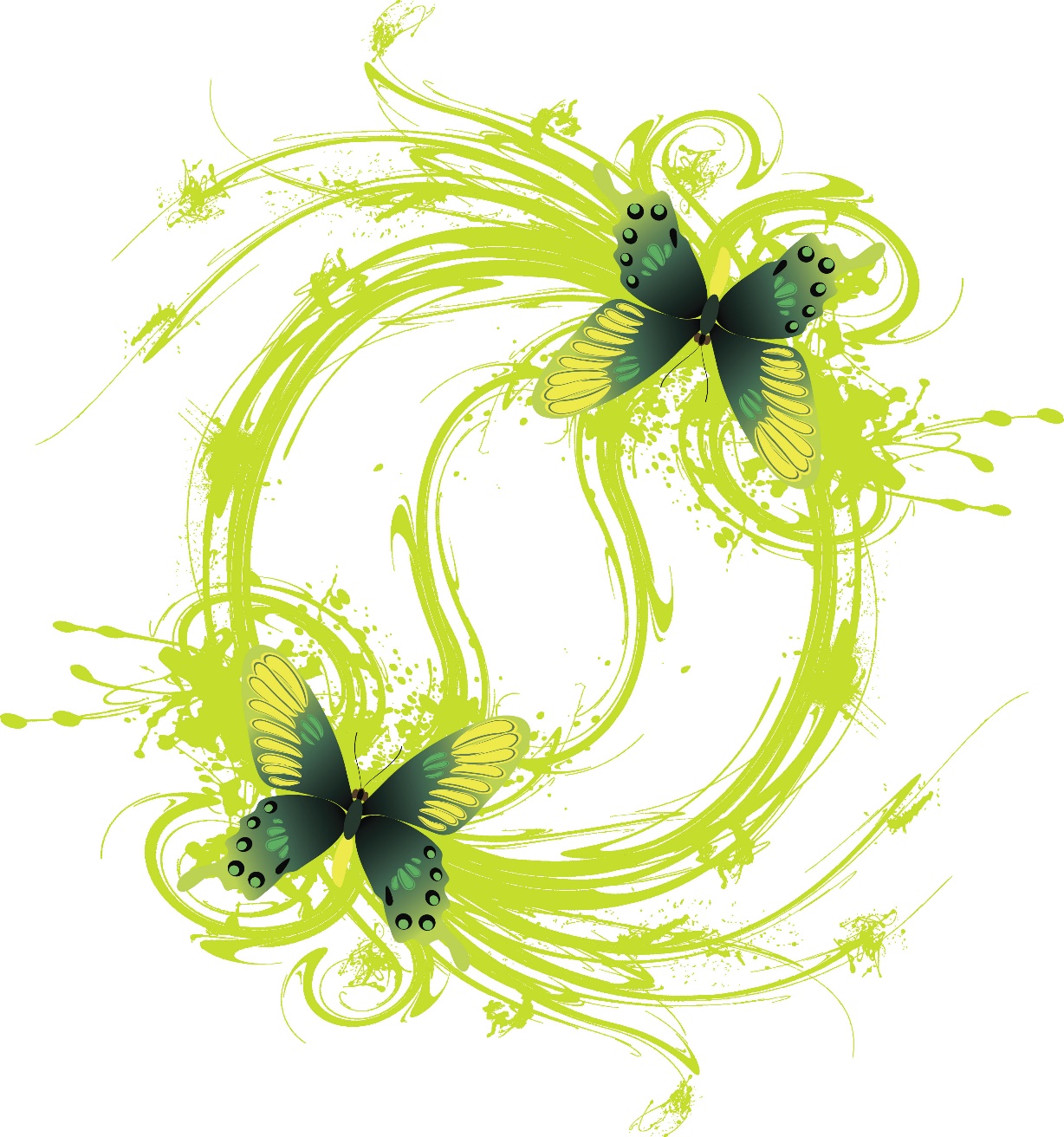 г. Новосибирск, ул. Челюскинцев 11, ДК Железнодорожников.ОрганизаторЦентр танцевального спорта «Статус», г. НовосибирскШемелина Татьяна  Павловна, Тел. для справок 89139206955Правила проведения В соответствии с «Положением ФТС НСО о фестивале танца»(http://fts-nso.ru/documents/) Размещение видеоматериалов групп № 1,2,5 на сайте http://fts-nso.ru/В группах 26 и 27 в соответствии с Положением о турнире по Хобби-классу (см. приложение1)В группе 28 в соответствии с положением о турнире в категории «Учитель-Ученик» (см. приложение 2)СудьиСудейская коллегия, утвержденная Президиумом ФТС НСО.              РегистрацияГруппы 1-4,6 по свидетельствам о рождении либо по книжкам танцора бального танца (категория 1: первые шаги).
Группа 5 по свидетельствам о рождении либо по книжкам танцора бального танца
(категория не выше 4)Группы 7-25 по книжкам танцора бального танца, танцоры Е класса (не имеющие очки в D класс) для участия в соревновании по 3, 6 танцам  регистрируются по квалификационным книжкам спортивного танца.Группы 26,27,28 регистрация проводится по гражданским паспортам.Регистрация прекращается за 30 минут до начала соревнований в соответствующей группе.   Прием заявокРегистрация для всех категорий по е-mail: registr-status@ballroom.ruПросим подтвердить свое участие не позднее 24 апреля 2020  г.Заявочный взнос Не выше установленных нормативов. 
В группах 26-28  соответствии с положениями №1,2.Условия участия парПроезд, питание, проживание за счет командирующих организаций. Награждения победителейКубки, медали, дипломы для победителей, призеров и финалистов. 
В группах 1-9 призы и дипломы 1, 2 и 3 степени - всем участникам соревнований. Призы от организаторов и партнеров соревнований Входные билетыСтоимость входного билета на весь день 500 рублей.Зрители  5 ЛЕТ И МЛАДШЕ, Ветераны ВОВ, труженики тыла, ветераны труда, участники боевых действий - бесплатный вход (по предъявлению документа)Допуск тренеровВход тренеров ФТС НСО – по списку тренерского состава ФТС НСО, иногородних тренеров – по аккредитации.Размер площадкиСпортивный зал, площадка спортивный паркет .Счетная комиссияГлавный секретарь, Вера Афончикова, г.НовосибирскПрограмма Skating System, Дмитрий Кривощеков, www.skatingsystem.com Судья-информаторАнатолий Громов (Новосибирск)ЗвукВ соответствии с правилами ФТСАРРСветВ соответствии с правилами ФТСАРР Размещение в гостиницахСамостоятельно в гостиницах г.НовосибирскаГруппаВозрастНачало***Дети (2 танца), Первые шаги, СОЛО Винтики2014 г. и младше09:30Дети (2 танца), Первые шаги, СОЛО Диско2014 г. и младше09:30Дети 0 (2 танца), Первые шаги, СОЛО г. и младше09:30Дети 1+2 (2 танца), Первые шаги, СОЛО 2009 – 2012 гг.09:30Дети 0+1 (2 танца), ПАРЫ, «Вару-Вару», «Полька» *2011 г. и младше09:30Дети 0+1 (2 танца), Первые шаги, ПАРЫ 2011 г. и младше.09:30Дети 0 (4 танца),  СОЛО МС **2013 г. и младше11:30Дети 1+2 (4 танца),  СОЛО МС **2009 – 2012 гг.11:30Дети 0+1 (4 танца), ПАРЫ МС **2011 г. и младше.11:30Дети 0 (2 танца), СОЛО 2013 г. и младше12:30Дети 1 (2 танца), СОЛО 2011 – 2012 гг.12:30Дети 2 (2 танца), СОЛО 2009 – 2010 гг.12:30Юниоры 1+2, Латина  (3 танца), СОЛО 2005 – 2008 гг.14:00Юниоры 1+2, Кубок «Румба», СОЛО 2005 – 2008 гг.14:00Дети 0     (2 танца), ПАРЫ 2013 г. и младше14:00Дети 1+2 (2 танца), ПАРЫ 2009 – 2012 гг.14:00Дети 1+2 (6 танцев) (6 кат.+Е0), ПАРЫ 2009 – 2012 гг.14:00Юниоры 1+2, Латина  (3 танца) (6 кат.+Е0) ПАРЫ 2005 – 2008 гг.14:00Дети 0+1, (4 танца),  СОЛО 2011 г. и младше15:30Дети 2, (4 танца),  СОЛО 2009 – 2010 гг.15:30Дети 1+2, Стандарт (3 танца), СОЛО 2009 – 2012 гг.15:30Дети 1+2, Латина (3 танца), СОЛО 2009 – 2012 гг.15:30Юниоры 1+2, Стандарт  (3 танца), СОЛО 2005 – 2008 гг.15:30Дети 0+1, (4 танца),  ПАРЫ 2011 г. и младше15:30Юниоры 1+2, Стандарт(3 танца) (6 кат.+Е0) ПАРЫ 2005 – 2008 гг.15:30Хобби класс Стандарт 2002 г. и старше19:00Хобби класс Латина  2002 г. и старше19:00Учитель-Ученик Кубов «Вальс» (2 танцы) МВ,ВВ 2002 г. и старше19:00Занятое местоСумма очков1212173154135116977869510411312213 и ниже 1